第二章	社会主义生产中的相互关系第一节	社会主义相互关系的形成社会主义公有制是社会主义相互关系的基础人们在生产中的相互关系，是由生产资料所有制决定的。生产资料公有制的建立是所有制关系的一个伟大变革，但所有制问题并没有完全得到解决；同样的，人们在生产中的相互关系，虽然随着所有制的变更而发生了巨大的变化，但是也有一个不断完善的过程。那种认为社会主义公有制一旦建立，社会主义生产中人们的相互关系就成为“同志式的互助合作关系” 的观点，不过是一种唯心论和形而上学。党内走资派就是利用这种错误理论来鼓吹阶级斗争熄灭论，强化和扩大相互关系方面的资产阶级法权，搞资本主义复辟的。因此，正确地分析社会主义相互关系的性质，分析相互关系方面严重存在的资产阶级法权，认清社会主义公有制建立以后还有一个使相互关系不断完善的严重任务，对于巩固无产阶级专政的经济基础，防止资本主义复辟，就是十分重要的了。首先要搞清楚的是，随着社会主义公有制的建立，人们在生产中的相互关系发生了哪些变化，解决了哪些问题，还有哪些问题没有解决。为此，需要简要地回顾一下社会生产中相互关系演变的历史。在奴隶社会和封建社会，人们在生产中的相互关系，是赤裸裸的不平等关系。奴隶主和奴隶、地主和农民这两大对抗阶级之间的剥削和被剥削、压迫和被压迫关系是明显的。资本主义社会就不同：资本家和工人之间剥削和被剥削、统治和被统治的关系，是完全通过商品关系即作为物和物的关系表现出来的，不平等的实质被平等的假象掩盖了。长期以来，资产阶级经济学家纷纷著书立说，在物和物的关系上大做文章，企图掩盖资本主义社会人们之间相互关系的阶级对立实质，维护资本主义剥削制度。马克思主义政治经济学把这个旧案翻了过来， “凡是资产阶级经济学家看到物与物之间的关系的地方（商品交换商品），马克思都揭示了人与人之间的关系。”①“经济学所研究的不是物，而是人和人之间的关系，归根到底是阶级和阶级之间的关系”②。这样一来，整个经济学中最难的问题就豁然开朗了。在资本主义社会，资本对劳动的统治和剥削，是建立在生产资料资本家所有制的基础上的。“经济关系的无声的强制保证资本家对工人的统治。”③正是因为资本家占有着全部生产资① 《马克思主义的三个来源和三个组成部分》。《列宁选集》第 2 卷，人民出版社 1972 年版，第 444 页。 ② 恩格斯：《卡尔·马克思〈政治经济学批判〉》。《马克思恩格斯选集》第 2卷，人民出版社 1972 年版，第 123 页。 ③ 马克思；《资本论》第 1 卷。《马克思恩格斯全集》第 23 卷，第 806 页。 料，逼得工人只能出卖自己的劳动力来谋求生存。在劳动力自由买卖的平等假象掩盖下，形成了资本家和雇佣工人之间的剥削和被剥削、统治和被统治的阶级对立的关系。“罗马的奴隶是由锁链，雇佣工人则由看不见的线系在自己的所有者手里。”①社会主义生产中的相互关系，是在生产资料社会主义公有制的基础上产生的。社会主义相互关系的建立，意味着工人阶级、劳动农民同资产阶级、地主、富农之间在旧社会里那种被统治和统治的关系，颠倒过来了。这种颠倒，是以生产资料的社会主义公有制代替生产资料私有制作为前提的。社会主义公有制也是一种经济上的强制力量，它使剥削阶级丧失了剥削劳动人民的手段，迫使他们接受无产阶级和广大劳动人民对他们的统治和改造。无产阶级和广大劳动人民，则随着生产资料公有制的建立和发展，成为社会主义生产的主人。劳动人民之间建立在根本利益一致基础上的新型的相互支援、共同协作的革命同志关系开始诞生了。但是，在社会主义社会，生产资料公有制还存在着两种形式，还存在工农差别、城乡差别、脑力劳动和体力劳动的差别， 还存在商品生产和货币交换，劳动者在相互交换劳动的过程中， 通行的仍然是等量劳动相交换的原则。这些经济条件决定了， 在社会主义生产中，劳动者之间不可避免地还存在着事实上的不平等，存在着资产阶级法权，他们之间的革命同志关系，有一个建立和发展的过程，并不是一下子就完善的。特别是在资① 马克思：《资本论》第 1 卷。《马克思恩格斯全集》第 23 卷，第 629 页。 产阶级法权的基础上，还会产生新的资产阶级、党内资产阶级， 他们必然要破坏和腐蚀社会主义相互关系，使之变为资本主义相互关系。因此，新型的社会主义相互关系不断完善的过程， 就是逐步限制和最终消灭资产阶级法权的过程，就是无产阶级反对并最终地战胜资产阶级包括党内资产阶级的过程。上层建筑在相互关系形成和发展中的作用一定的生产资料所有制形式，决定相互关系的性质。但是， 人们的相互关系，又总是在上层建筑的反作用下发展的，是受一定阶级的政治统治和意识形态影响的。因此，在考察人们在生产中的相互关系的时候，不能不联系社会的上层建筑进行研究。在阶级存在的社会，上层建筑是在社会的经济基础之上建立起来的政治、法律制度，以及与此相适应的政治、法律、宗教、艺术、哲学的观点。上层建筑一经形成，就积极地为它的经济基础服务，并为消灭已经过时的旧基础及其旧上层建筑而斗争。任何社会的统治阶级总是要利用上层建筑的力量，千方百计地保护已经建立起来的所有制关系，巩固和发展同它相适应的相互关系和分配关系。这是一般规律。就拿资本主义社会来说，任何国家的资产阶级都是运用上层建筑的力量，交替使用刽子手镇压和牧师式欺骗的两手，来维护和扩大资本对劳动的统治关系的。马克思指出：资产阶级“不能单纯依靠经济关系的力量，还要依靠国家政权的帮助才能确保自己榨取足够多的剩余劳动的权利”①。十五世纪末叶至十九世纪上半叶英国发生的有名的“圈地运动”②，就是用暴力  手段驱使大批的贫苦农民，变为“象鸟一样自由”的无产者流  入城市，为资本扩大了统治劳动的对象。但是，流入城市的农民往往宁可流浪，也不甘心接受资本对劳动的专横统治。为着把破产的农民赶到工厂里去，英国资产阶级制定了惩罚流浪者的法律，使他们“通过鞭打、烙印、酷刑，被迫习惯于雇佣劳 动制度所必需的纪律”③。同时，资产阶级还通过宣扬自由、平 等、博爱等资产阶级意识形态，欺骗、麻痹和毒害劳动人民， 来维护和发展资本统治劳动的关系。看，资产阶级为了维护和发展资本统治劳动这样一种相互关系，采取的手段是多么残酷、阴险、毒辣啊！资本统治劳动的关系依靠暴力得到维护，也要依靠暴力才能粉碎；在无产阶级专政的国家，它果然被粉碎了。社会主义生产关系不可能在资本主义社会内部产生，而只能在无产阶级专政条件下建立起来。因此，社会主义上层建筑对于社会主义经济基础的反作用表现得更加明显。社会主义的相互关系，既由社会主义公有制决定，又必须在社会主义上层① 马克思：《资本论》第 1 卷。《马克思恩格斯全集》第 23 卷，第 300 页。 ②     “圈地运动”是英国资本主义原始积累的重要方式之一。十五世纪末叶，毛纺工业兴起，羊毛价格上涨，于是英国的地主和资本家互相勾结，用力把农民的耕地变为养羊的牧场。十八世纪英国资产阶级政府炮制了一系列所谓“圈地法案”，利用资 产阶级专政工具支持地主资本家对农民实行暴力剥夺。在这几百年中，农民不断反  抗，发动了多次反对圈地的起义。 ③ 马克思：《资本论》第 1 卷。《马克思恩格斯全集》第 23 卷，第 805 页。 建筑的巨大反作用下形成和发展。如果认为随着社会主义公有制的建立，社会主义的相互关系就会自然而然地形成和发展， 那就大错特错了。事实上，我国无产阶级专政的国家政权建立以来，在党的领导下开展的民主改革，“三反”、“五反”， 整风反右，社会主义教育等历次政治运动，特别是无产阶级文化大革命、批林批孔和反击右倾翻案风的斗争，不但批判和打击了敌人，同时也深刻地教育了千部和群众，大大促进了社会主义相互关系的巩固和发展。正如毛主席所指出的：社会主义上层建筑“对于我国社会主义改造的胜利和社会主义劳动组织的建立起了积极的推动作用”①。在社会主义生产中，工人阶级和其他劳动人民统治着、改造着资产阶级、地主、富农等剥削阶级。剥削者按照他们的阶级本性是不会心甘情愿地接受这种统治和改造的，因而在工人阶级和其他劳动人民同剥削阶级之间，不可避免地存在着激烈的斗争。为着实现对剥削阶级的统治和改造，就必须在一切領域和革命发展的一切阶段，始终坚持无产阶级对资产阶级的全面专政。在社会主义生产中，劳动人民之间新型的相互关系，还受着资产阶级法权的束缚和资产阶级思想的腐蚀。无产阶级文化大革命以前，有些企业的干部受修正主义路线影响，对群众耍“三风”、“五气”②，以不平等态度对待群众，不到车间小组①  《关于正确处理人民内部矛盾的问题》。《毛泽东著作选读》（甲种本），人民出版社 1965 年版，第 463 页。 ② “三风”指官僚主义、主观主义、宗派主义；“五气”指官气、暮气、阔气、骄气、娇气。 搞三同，拜老师学一门至几门手艺，把自己同群众的关系搞成了“猫鼠”关系，同工人阶级处于尖锐的阶级斗争状态中，就  曾经使社会主义相互关系发生了部分的质变。要按照社会主义原则建立和发展劳动人民之间的革命同志关系，就必须限制资产阶级法权，逐步地在干部和群众中肃清资产阶级的思想影响， 这也必须依靠社会主义上层建筑的力量。我们党领导的整风运动，是解决干部中的“三风”、“五气”，变干群之间“猫鼠       关系”为“鱼水关系”的有效的马克思主义教育运动。只有依    靠党和无产阶级专政国家的正确路线、方针和政策，才能逐步地限制资产阶级法权。只有“有了人民的国家，人民才有可能 在全国范围内和全体规模上，用民主的方法，教育自己和改造自己，使自己脱离内外反动派的影响”①，逐步战胜人们头脑中 的资产阶级意识形态，为劳动人民之间新型的社会主义相互关系的形成和发展扫清道路。无产阶级要运用社会主义上层建筑的力量来维护和发展社会主义的相互关系，资产阶级则要从破坏社会主义上层建筑入手来复辟资本主义的相互关系。林彪竭力鼓吹剥削阶级的意识形态，说什么“人和人的关系——专门利己”，“动物全凭掠夺，皆可师也”。他的同伙则宣扬什么“人人相待有如豺狼”，    “如不欺骗买卖不成交”，公开宣扬赤裸裸的资产阶级大鱼吃  小鱼的利己主义相互关系。邓小平授意炮制的《关于科技工作的几个问题》（简称《汇报提纲》），是一个在上层建筑领域① 《论人民民主专政》。《毛泽东选集》第 4 卷，人民出版社 1967 年横排本，第 1365 页。 实行资产阶级专政的黑纲领，它反对知识分子和工人农民划等号，竭力扩大脑力劳动和体力劳动的差别，扩大知识分子的资产阶级法权，妄图培植一小撮骑在工人农民头上的精神贵族， 在上层建筑领域对无产阶级专政，以复辟资本主义的相互关系。无产阶级要维护和发展社会主义的相互关系，就必须在生产资料所有制方面的社会主义改造取得基本胜利以后，继续深入开展经济战线、政治战线和思想战线上的社会主义革命，灭资兴无，斗私批修。很明显，如果不打退资产阶级特别是党内资产阶级的猖狂进攻，不斗争党内走资本主义道路的当权派，不批判修正主义路线，不批判资产阶级法权，不逐步清除部分领导干部身上的“三风”、“五气”，不抵制“资产风”的侵袭，         不肃清资产阶级利己主义和本位主义的流毒，不破除资产阶级法权观念，工人阶级和劳动人民就不能保持和巩固他们在生产中的统治地位，就不能有效地对剥削阶级实行统治和改造，劳动人民内部的相互关系也不可能按照社会主义原则日益发展和完善。第二节	社会主义相互关系的性质相互关系中的共产主义因素和资产阶级法权社会主义公有制的建立和发展，使劳动者从被压迫被统治的地位，上升到统治的地位。这是自从奴隶制出现以来的几千年中，人们在生产中的相互关系的最巨大的变化。摆脱了剥削的劳动者，为了社会的共同利益相互结合起来，运用公有的生产资料，分工协作地进行社会化的大生产。就这一方面来看， 无论是同工业和农业两大物质生产部门相联系的工人和农民之间的关系，无论是社会主义各企业、各地区、各部门之间的关系，或者是全民所有制和集体所有制企业内部劳动者之间的相互关系，都已出现了共产主义因素。毛主席在我国生产资料所有制方面的社会主义改造基本完成以后指出：“在各经济部门中的生产和交换的相互关系，还在按照社会主义的原则逐步建立， 逐步找寻比较适当的形式。”①各经济部门中的生产和交换的相互关系，归根到底，是人们之间相互交换劳动的关系。在社会主义条件下，人们在相互交换劳动方面存在着三大差别，是按照等量劳动相交换的原则也就是商品交换的原则进行的，因而，在人们的相互关系方面，资产阶级法权还严重存在。正在生长着的共产主义因素同严重存在的资产阶级法权的对立统一，构成了社会主义相互关系的特征，形成了社会主义相互关系的一系列的矛盾运动。这种矛盾大量地存在于生产和交换的相互关系中。由商品生产和交换而形成的相互关系，将在本书的有关章节进行分析。这里，我们着重分析社会主义企业内部人们的相互关系的运动。社会主义企业内部人们的相互关系，内容很多，涉及的面很广，关系也极为复杂，但是从企业中劳动者之间的相互关系来看，主要有三个方面，即：领导和群众之间的相互关系，管①  《关于正确处理人民内部矛盾的问题》。《毛泽东著作选读》（甲种本），人民出版社 1965 年版，第 462～463 页。 理人员，技术人员（脑力劳动者）和直接生产者（体力劳动者） 之间的相互关系，以及工人和工人之间、农民和农民之间的相互关系。我们先来看领导和群众的关系。社会生产需要有人组织和领导，这是任何较大规模的共同劳动都需要的。马克思指出：“一切规模较大的直接社会劳动或共同劳动，都或多或少地需要指挥，以协调个人的活动，并行生产总体的运动——不同于这一总体的独立器官的运动—— 所产生的各种一般职能。一个单独的提琴手是自己指挥自己， 一个乐队就需要一个乐队指挥。”①但是，生产资料所有制不同，生产的性质和目的不同，企业中领导的作用以及领导和群众的相互关系也不同。所以，紧接着上面引证的那段话，马克思立即指出：“一旦从属于资本的劳动成为协作劳动，这种管理、监督和调节的职能就成为资本的职能。”②在资本主义制度下，资本家组织和管理生产的目的是为了残酷地剥削工人。列宁说：“资本家所关心的是怎样为掠夺而管理，怎样借管理来掠夺。”③所以资本家或他们的代理人同工人之间的关系，是资本家剥削、压迫工人的关系。在社会主义制度下，企业中的领导人员和群众，从总体上讲，都是企业的主人，是一条战壕里的战友，在根本利益上是一致的，没有根本的利害冲突。他们共同管理社会主义企业，为了一个共同的革命目标而劳动和工① 马克思：《资本论》第 1 卷。《马克思恩格斯全集》第 23 卷，第 367 页。 ② 同上书第 367～368 页。 ③ 《怎样组织竞赛？》。《列宁选集》第 3 卷，人民出版社 1972 年版，第 395页。 作。再来看管理人员，技术人员（脑力劳动者）和直接生产者（体力劳动者）的关系。在资本主义制度下，企业里的管理人员、技术人员虽然一般不占有生产资料，但他们是资产阶级教育培养出来的知识分子，受雇于资产阶级，依附于资产阶级，为资产阶级服务。因此，在资本主义企业中，管理人员、技术人员和工人的关系一般表现为阶级对立的关系。在社会主义制度下，无产阶级一方面把原来的管理人员、技术人员仍安排在社会主义企业中工作； 另一方面则帮助他们改变自己的立场，改造自己的资产阶级世界观，使他们能够为工农劳动群众服务。从我国的情况来看， 旧的管理人员、技术人员中，除了极少数对于我们国家抱着敌对情绪的反动知识分子以外，“绝大多数人都是爱国的，爱我们的中华人民共和国，愿意为人民服务，为社会主义的国家服务”①。随着社会主义革命和社会主义建设的不断发展，无产阶级也不断培养出了自己的知识分子，参加管理工作和技术工作。特别是无产阶级文化大革命以来，遵照毛主席关于“走上海机床厂从工人中培养技术人员的道路” ② 的指示， 普遍举办“七·二一”工人大学，培养出一批又一批具有一定政治觉悟和丰富实践经验的工人技术人员，充实了企业的技术队伍。因此，在社会主义条件下，工农劳动人民同广大知识分子的根本①  《在中国共产党全国宣传工作会议上的讲话》。《毛泽东著作选读》（甲种本），人民出版社 1965 年版，第 502 页。 ② 转引自 1968 年 7 月 22 日《人民日报》。 利益基本上是一致的。在社会主义企业内部，除了干部和群众，技术人员、管理人员和工人、农民之间的关系以外，还有工人和工人之间，农民和农民之间的关系，这种关系主要表现为生产劳动过程中的协作关系。生产劳动过程中的协作关系，是社会生产的需要，而且随着机器大工业的发展，越来越要求生产过程的各个不同环节之间密切配合，协作生产。在不同的所有制条件下，协作的性质是各不相同的。在资本主义私有制下，“雇佣工人的协作只是资本同时使用他们的结果”①。工人之间的协作受到资本的强制，反映的是工人和资本家的对立。社会主义企业中工人之间、农民之间的协作生产，按照社会主义公有制的客观要求，则是为了提高劳动生产率的一种自觉行动，这种协作关系正如上海港务局杨树浦装卸站工人所比喻的是“一根杠棒的前后肩”的关系，是根本利益一致的劳动者之间互相帮助、密切配合的革命同志关系。总之，在社会主义生产中，领导人员和群众，管理人员、技术人员和工人、农民，“分工虽不同，都是主人翁”。这种由生产资料公有制联系在一起的，在根本利益一致基础上形成的人们之间的关系，就是社会主义相互关系中萌芽和生长着的共产主义因素。在社会主义企业内部，领导和群众之间，管理人员、技术人员和工人、农民之间的关系，是在根本利益一致基础上日益① 马克思：《资本论》第 1 卷。《马克思恩格斯全集》第 23 卷，第 368 页。发展着的同志关系，但是，这决不是说他们之间是没有矛盾的， 更不是说他们之间会出现“无差别的境界”。企业中领导人员和群众，管理人员、技术人员和工人、农民都是国家和企业的主人，但在社会主义历史时期他们之间还受着旧的社会分工的束缚。专职的脱离生产的领导干部、管理人员、技术人员以及其他知识分子，一般属于脑力劳动者；直接生产者的工农群众都是体力劳动者。在资本主义社会以及一切剥削阶级占统治地位的社会，剥削阶级永远不会错过机会， 把愈来愈沉重的体力劳动负担加到劳动群众的肩上。在那里， 脑力劳动和体力劳动是根本对立的。“在这个完全委身于劳动的大多数人之旁，形成了一个脱离直接生产劳动的阶级，它从事于社会的共同事务：劳动管理、政务、司法、科学、艺术等等。因此，分工的规律就是阶级划分的基础。”①这是“现代社会不平等的最重要的根源之一”②。孔孟之道所宣扬的“劳心者治人，劳力者治于人”，就是这种根本对立的反映。在社会主义社会，脑力劳动和体力劳动之间这种对抗性的矛盾被否定了。但是，作为一种社会分工，脑力劳动和体力劳动仍然存在， 它们之间的本质差别也仍然存在，不可能在短时期内消灭。这种本质差别表现在，脑力劳动者中的大部分人在生产中还处于指导和组织生产的地位，往往参加体力劳动不多；脑力劳动者和体力劳动者在生活富裕程度和文化技术水平方面一般地说还① 恩格斯：《反杜林论》。《马克思恩格斯选集》第 3 卷，人民出版社 1972 年版，第 321 页。 ② 《国家与革命》。《列宁选集》第 3 卷，人民出版社 1972 年版，第 253 页。 有差距，等等。这种差别，是企业内部相互关系方面资产阶级法权严重存在的一个重要标志。人们在社会主义生产中的相互关系，还会受到资产阶级法权思想的严重影响。资产阶级法权思想，是资产阶级法权在观念形态上的反映。它的核心是等级制度。有些领导干部由于受到资产阶级法权思想的侵蚀，就不以平等态度对人，而是耍威风、摆架子，这就会使他们同群众的关系，从革命同志关系变成统治和服从的关系。这种现象，就是资产阶级和无产阶级的矛盾的反映。企业的技术人员和管理人员在资产阶级世界观没有根本改造的情况下，他们也会用资产阶级法权思想来对待工农群众，因而使得他们同工农群众之间的关系，呈现出某种类似资本主义企业里的那种对立关系。此外，在工农群众中间， 也不可避免地会受到资产阶级思想的影响，有些人也会离开社会主义原则去处理他们的相互关系。领导和群众之间，管理人员，技术人员和直接生产者之间，群众和群众之间发生的这些矛盾，一般是劳动人民内部的是非问题。在人民内部，还有正确和错误、革新和守旧、先进和落后等等是非问题。但是，在整个社会主义历史阶段，这种是非问题一般都要打上阶级的烙印。因此，人民内部的社会主义相互关系，归根到底也就不能不是在根本利益一致的基础上，不同程度地表现为社会主义和资本主义的是非关系。无产阶级要坚持社会主义的是，批判资本主义的非，限制资产阶级法权；资产阶级则要推行资本主义的非，维护资产阶级法权，反对社会主义的是，由此而形成社会主义相互关系的矛盾运动。这个矛盾运动，也就是相互关系方面生长着的共产主义因素和严重存在着的资产阶级法权彼此斗争的过程；反映到阶级关系上，就是无产阶级和资产阶级的斗争过程。在这个矛盾运动中，无产阶级处于主导地位，因而人们的相互关系的性质是社会主义的。在劳动人民内部的相互关系方面，如果听任资产阶级法权及其思想自由泛滥，让它们占居主导地位，那末，人们的相互关系也就变为资本主义的了， 那就会使社会主义企业逐步改变颜色。列宁指出：“为了完全消灭阶级，不仅要推翻剥削者即地主和资本家，不仅要废除他们的所有制，而且要废除任何生产资料私有制，要消灭城乡之间、体力劳动者和脑力劳动者之间的差别。这是很长时期才能实现的事业。”①无产阶级的历史任务，就是要在社会主义公有制建立以后，特别注意调整人们的相互关系，限制资产阶级法权，破除资产阶级法权思想，实行毛主席提出的干部和工农兵学商都要走五·七道路的指示，并逐步做到脑力劳动和体力劳动的结合，从而缩小以至最后消灭脑力劳动和体力劳动的本质差别。如果不注意逐步地缩小脑力劳动和体力劳动的本质差别，让这种差别逐渐扩大，不但将加深脑力劳动者和体力劳动者的矛盾，而且在这种矛盾过程中必然产生新的资产阶级，成为复辟资本主义的社会基础。苏联的情况就是这样。社会主义相互关系是阶级关系① 《伟大的创举》。《列宁选集》第 4 卷，人民出版社 1972 年版，第 11 页。社会主义社会仍然存在着阶级、阶级矛盾和阶级斗争，存在着资产阶级法权，因而人和人之间最本质的关系依然是阶级关系。为着弄清楚这个问题，有必要追溯一下半殖民地半封建中国的阶级关系的状况。在旧中国的经济基础上，产生了如下的阶级：无产阶级， 小资产阶级，民族资产阶级，地主阶级和官僚资产阶级。当时， 这些阶级在生产中的地位和他们的相互关系是：掌握主要生产资料和反动国家机器的地主阶级和官僚资产阶级，同帝国主义相勾结，在社会生产中居于统治地位，穷凶极恶地剥削和压迫无产阶级和小资产阶级。民族资产阶级也占有大量的生产资料， 它在生产中一方面同帝国主义和地主、官僚资产阶级有联系， 剥削、压迫无产阶级和劳动人民；另一方面又受到地主、官僚资产阶级的损害。无产阶级和广大的贫苦农民在社会生产中则处于完全无权的地位，受着帝国主义、封建势力和资产阶级的三重压迫和剥削。“推翻旧的社会制度，建立新的社会制度，即社会主义制度，这是一场伟大的斗争，是社会制度和人的相互关系的一场大变动。”①当我国进入社会主义历史时期，基本上实现了对农业、对手工业和对资本主义工商业的社会主义改造，使生产资料社会主义公有制成为我们国家唯一的经济基础的时候，“全国各个阶级的相互关系都在起变化”②。地主阶级和官僚资产①  《在中国共产党全国宣传工作会议上的讲话》。《毛泽东著作选读》（甲种本），人民出版社 1965 年版，第 501 页。 ② 同上书，第 500 页。阶级早已被打倒了，他们的生产资料也早已被剥夺了，他们在社会生产中已处于被统治和被改造的地位。民族资产阶级的私营企业被改造成为社会主义国营企业以后，他们占有的生产资料也转入劳动人民手中，因而失去了在企业中的统治地位，不得不接受工人阶级的教育和改造。农民和手工业者已由个体生产者转变为集体劳动者，同工人阶级一道成为社会主义经济的主人。工人阶级成为国家的领导阶级，掌握着国民经济命脉， 在整个社会生产中处于领导地位。这样，在我国社会主义生产中，就形成了两个剥削阶级和两个劳动阶级之间的关系。两个剥削阶级，一是地主买办阶级的残余，一是资产阶级。两个劳动阶级是工人阶级和集体农民。社会主义生产中的相互关系， 主要就是这四个阶级之间以及它们内部的关系。社会主义生产中四个阶级的相互关系不是平列的。社会主义社会的基本矛盾决定了在整个社会主义历史阶段，主要矛盾是无产阶级和资产阶级的矛盾。一般地说，在社会生产中处于支配地位的是无产阶级，处于被支配地位的是资产阶级；但是，在整个社会主义历史阶段，资产阶级的核心力量已经转入执政的共产党内。这样，在党内走资派掌握一定权力的情况下，无产阶级和资产阶级的关系在局部范围内又会颠倒过去，即无产阶级处于被党内资产阶级统治和剥削的地位，因而在阶级关系上表现出复杂的现象。但不论是那一种现象，在社会主义条件下，在生产过程中，最基本的仍然是无产阶级和资产阶级（包括党内资产阶级） 的阶级关系。从赫鲁晓夫、勃列日涅夫到刘少奇、林彪、邓小平一类修正主义者，都散布一种论调，说是当社会主义公有制成为国家唯一的经济基础以后，一切剥削阶级都消灭了。他们的理由是， 剥削阶级之所以成为剥削阶级，是因为他们占有生产资料并据以剥削劳动者；一旦确立了生产资料公有制，剥削阶级也就不存在了。因而，人们在生产中的相互关系就失去阶级关系的性质。这种谬论是完全违反马克思主义和违反社会主义社会的现实的。列宁说：“所谓阶级，就是这样一些大的集团，这些集团在历史上一定社会生产体系中所处的地位不同，对生产资料的关系（这种关系大部分是在法律上明文规定了的）不同，在社会劳动组织中所起的作用不同，因而领得自己所支配的那份社会财富的方式和多寡也不同。所谓阶级，就是这样一些集团， 由于它们在一定社会经济结构中所处的地位不同，其中一个集团能够占有另一个集团的劳动。”①列宁关于阶级的这个定义， 对于认识社会主义社会阶级关系的变化，仍然是十分重要的。在社会主义社会，老的资产阶级虽然经过社会主义改造失去了生产资料，但是他们不可能“放下屠刀，立地成佛”，摇身一变就从剥削者变成自食其力的劳动者。他们人还在，心不死。原来的经济地位决定了他们无论在经济生活条件、政治立场和思想意识方面，都仍然作为资产阶级在那里活动着；同时，社会主义社会资产阶级法权的存在，表明资产阶级仍然具有赖以存在的经济基础。新的资产阶级也在资产阶级法权这块土壤上不断地从一部分工人、农民、国家机关工作人员和党员中产生，① 《伟大的创举》。《列宁选集》第 4 卷，人民出版社 1972 年版，第 10 页。 以致在执政的共产党内产生资产阶级，产生走资本主义道路的当权派。毛主席深刻分析了社会主义社会的阶级关系，作出了资产阶级就在共产党内的科学论断，是对马克思列宁主义的重大发展。党内资产阶级就是走资派，是因为，在政治上，他们推行修正主义路线，坚持走资本主义道路，可以把无产阶级专政的工具变为对无产阶级专政的工具；在经济上，他们在决定生产资料使用、社会劳动组织和社会收入分配各方面，握有很大的权力，可是，他们不是按照广大劳动人民的社会需要，而是代表整个资产阶级的利益，按照复辟资本主义的需要，来使用这些权力。他们竭力强化和扩大资产阶级法权，搞管、卡、压， 搞利润挂帅和物质刺激，利用合法和大量非法的手段吮吸工人、贫下中农的血汗。不管个人在主观上意识到与否，我们“这里涉及到的人，只是经济范畴的人格化，是一定的阶级关系和利益的承担者”①。走资派就是资本的人格化。他们发挥着资产阶级的功能，代表着资本主义生产关系，是危害党、颠覆无产阶级专政的主要力量。党内资产阶级的产生，绝不是偶然的、一时的现象，因为社会主义经济仍然是按照商品制度组织起来进行运动的，它在生产关系的三个方面，在生产、交换、分配、消费的过程中都不同程度地存在着资产阶级法权。共产党员也同样生活在资产阶级法权的经济关系中。正如毛主席指出的那样：“民主革命后，工人、贫下中农没有停止，他们要革命。① 马克思：《资本论》第 1 卷。《马克思恩格斯全集》第 23 卷，第 12 页。 而一部分党员却不想前进了，有些人后退了，反对革命了。为什么呢？作了大官了，要保护大官们的利益。”①党员的一部分，有的已经变了，有的正在变，有的如果不警惕，也会变。在已经变了的那一部分党员中，他们在领导经济工作中贯彻执行反革命的修正主义路线，竭力维护和扩大资产阶级法权，反对社会主义革命，就成为党内资产阶级，党内走资本主义道路的当权派。党内资产阶级要破坏社会主义，复辟资本主义，无产阶级和贫下中农则要巩固和发展社会主义，实现共产主义。随着社会主义革命的不断深入，党内走资派越来越成为整个资产阶级的核心和主要力量。因而，社会主义生产中无产阶级和资产阶级的斗争，主要是无产阶级同党内资产阶级的斗争。在社会主义历史阶段，既然社会的主要矛盾是无产阶级和资产阶级的矛盾，人们在生产中的各种关系必然要受到它的支配、制约或者影响。劳动人民内部的相互关系也是如此，也不可避免地打上阶级的烙印，带有阶级关系的性质，归根到底也要表现为阶级关系。有些同志对于社会主义生产中劳动人民内部的相互关系， 也不可避免地打上阶级的烙印，带有阶级关系的性质，归根到底也要表现为阶级关系，觉得很难理解。这些同志主要是不了解社会主义时期阶级关系变化的规律。在老的资产阶级被打倒以后，新的资产阶级还会不断产生。新的资产阶级从哪里产生呢？还不是从劳动人民中甚至在无产阶级先锋队中产生的吗？ 新的资产阶级在劳动人民中产生，有一个过程。在这个过程中，① 毛主席语录。转引自 1976 年 5 月 16 日《人民日报》。 广大劳动人民同正在产生的新的资产阶级分子的关系，就是阶级关系。要理解和认识这种关系的阶级性质，是要花工夫的。因为党内资产阶级不象手持货币到劳动力市场上购买劳动力、榨取工人剩余价值的资本家那样明显，那样容易被人识别。但是，只要我们从这种人执行的修正主义路线、代表资产阶级利益这些方面来考察和分析，还是可以识别的。这些人在劳动人民中活动，也必然会给劳动人民带来资产阶级的影响，暂时蒙蔽一部分不明真相和觉悟不高的人，跟着他们那条修正主义路线走，从而也会使劳动人民之间的关系，带有阶级矛盾的性质。无产阶级取得政权以后，广大工人、贫下中农是决不会停止的， 他们要继续革命，为反对资本主义、资产阶级、走资派而斗争。在斗争过程中，广大工人、贫下中农同那些暂时受蒙蔽的跟着修正主义路线走的人的矛盾，一般是人民内部矛盾。但是这种矛盾，也是两个阶级、两条道路和两条路线的矛盾的表现。总之，整个社会主义历史阶段，社会的主要矛盾是无产阶级和资产阶级的矛盾。劳动人民之间的关系，也要受到这个主要矛盾的支配、制约和影响，打上无产阶级和资产阶级矛盾的烙印， 因而使社会主义生产中劳动人民之间的相互关系，归根到底要表现为阶级关系。第三节	在斗争中巩固、完善社会主义相互关系相互关系的巨大能动作用一定的相互关系是在一定的生产资料所有制基础上产生的，但是，相互关系并不是消极被动的，它有很大的能动作用， 能反作用于所有制，并在一定条件下起决定作用。相互关系对所有制和分配关系以及对生产力的作用，在社会主义以前的历史时期中就表现得很明白。例如，要使资本主义所有制和分配关系得到维护和巩固，资产阶级一定要维护资本主义的相互关系，即劳动对资本的从属关系。如果资本家及其代理人在资本主义企业中对工人没有绝对的统治权力，如果他们不能强制工人按照资本家的意志来行动，听任资本家的摆布，那末，资本主义的剥削就无法实现，资本家所有制就无法巩固和发展。资产阶级十分重视维护和巩固劳动对资本的从属关系，以巩固和发展资本家所有制和资本主义的分配关系。这种资本家统治和奴役工人的关系，是资本主义的相互关系的基本内容，它在巩固和发展的过程中，确实促进了资本主义私有制的发展，促进了资本主义社会“劳者不获，获者不劳”的分配关系的发展。在资本主义社会，工人群众“不仅是资产阶级的、资产阶级国家的奴隶，并且每日每时都受机器、受监工首先是受各个厂主资产者本人的奴役 ①。资本主义制度下人们相互关系的历史，就是一部资产阶级残酷压迫、奴役、剥削广大工人的血泪斑斑的历史。在旧中国，这一方面的史实真是成千成万。仅以南洋兄弟烟草公司① 《共产党宣言》。《马克思思格斯选集》第 1 卷，人民出版社 1972 年版，第258 页。 为例，这个公司的资本家和工人的相互关系是这样建立起来的资本家除了依靠经理、厂长、监工、工头等监督、指挥工人的劳动之外，还专门雇有三十多个伪警察，实行野蛮的棍棒统治。伪警对工人抄身、殴打、关押，甚至用利斧砍杀。厂里订了各种限制工人自由的规章制度。1931    年底修订的厂规第三十条规定：“违反下列各款者经查明实据后，即予开除或責令赔偿：一、违抗工厂命令，情节重大者；二、聚众殴斗、發扰工场者；三，调戏妇女致碍工作者；四、偷窃公物；五、有意损坏公物价值在五元以上者；六、有意做坏出品情节重大者；七、煽动工潮、破坏工作有据者；八、欺骗工值；九、虚报物价取利或串收暗佣；十、签到或投牌后，无故私自出外。”第三十一条还规定：“违犯下列各款者，分别轻重惩罚，其罚款由工金扣抵；如每月犯至四次者，应即开除： 一、擅离职守，罚洋四角；二、迟到旷工，日工罚洋一角，月工罚洋二角；三、疏忽出品，按其轻重惩罚；四、瞌睡、坐卧，罚洋二角；五、吵闹喧啼，罚洋四角；六、侮辱同事，罚洋一元；七、随地涕睡，罚洋一角；八、忘记收牌、投牌，罚洋一角；九、忘记签字，罚洋二角；十、未放工前预停工作，罚洋二角。”从以上的条款中，可以清楚地看出資本家和工人之间的相互关系的本质。这个公司就是凭借对工人采取这种残酷压追而榨取高额利润的。1914 年和 1915 年的年剥削率（剩余价值和可变资本之比）为  362和 404，在 1933 年到 1936 年期间，年剥削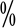 率竟高达 1000以上。社会主义公有制的建立，从根本上否定了资本家剥削和压迫劳动者的关系，要求按照社会主义原则逐步建立和发展人们的相互关系，充分发挥相互关系的能动作用。在生产资料社会主义改造基本完成以后，毛主席反复教导我们，要特别注意调整人们的相互关系。相互关系的变革是变革生产关系的重要环节。抓住这个环节，不断加以调整，对于巩固和完善社会主义所有制和社会主义分配关系，从而推动整个社会生产的发展，都具有很大的意义。国际国内无产阶级专政的历史经验证明，社会主义制度的前进和倒退，是同能否正确处理人们的相互关系紧紧地联系在一起的。如果人们相互关系中的资产阶级法权在无产阶级专政下受到限制，那末，共产主义因素就会大大发扬，人们的社会主义积极性和创造性就能够得到比较充分的发挥，企业的社会主义方向就比较有保证，社会主义所有制就比较巩固，分配关系也会趋向完善。反之，如果强化和扩大了资产阶级法权，让资本主义的金钱关系、雇佣关系和竞争关系泛滥起来，工人群众的主人地位和革命积极性就会受到压抑，一部份群众的思想就会被腐蚀，资产阶级腐朽庸俗的思想作风，就必然会在人们中间滋长起来；干部和群众、技术人员、管理人员和工人的新型关系就会变为统治和被统治的对立的阶级关系；社会主义公有制就会受到损害，甚至蜕化变质；社会主义的分配关系，也会在保留“按劳分配”的外壳下，变成一小撮特权阶层占有广大工人、农民劳动成果的剥削和被剥削关系。不断调整人们在生产中的相互关系，也是促进社会生产力发展的重要因素。在生产资料公有制基础上按照社会主义原则逐步建立起来的相互关系，无论是在一个企业内部，还是在各个企业、各个经济部门之同以及全民所有制和集体所有制经济之间，都必然要直接作用于生产力的基本因素——劳动者。因此，正确处理他们之间的相互关系，有利于充分调动劳动者当家作主的社会主义积极性，有利于充分调动各经济部门的力量， 有利于充分利用和挖掘经济潜力，推动整个社会生产力的迅猛发展。我国社会主义建设中的无数事例证明，不解决相互关系问题，要大跃进是不可能的。在社会主义生产中，人和人之间的关系在限制资产阶级法权的过程中，朝着相互帮助、相互促进的同志关系逐步前进的时候，企业的生产就蒸蒸日上，当这种相互关系遭到破坏时，就会出现相反的情况。按照社会主义原则巩固和完善相互关系相互关系的巨大能动作用，要求人们在所有制的社会主义改造基本实现以后，充分重视相互关系的巩固和完善。多年来特别是无产阶级文化大革命以来，我国工矿企业、农村人民公社，深入批判刘少奇、林彪、邓小平的修正主义路线，按照社会主义原则，对于改善人们在社会主义生产中的相互关系，做了大量的工作，积累和创造了丰富的经验。归结起来，最根本的就是要坚持党在整个社会主义历史阶段的基本路线，充分发挥社会主义上层建筑对巩固和发展社会主义经济基础的能动作用，在无产阶级专政下批判、限制资产阶级法权，破除资产阶级法权思想，满腔热情地扶植有利于缩小三大差别的、具有共产主义萌芽的新生事物。革命导师历来十分重视限制相互关系方面的资产阶级法权。马克思和恩格斯在总结巴黎公社历史经验的时候，高度赞扬了公社规定可以随时撤换不称职的公社委员等限制资产阶级法权的革命措施。列宁在十月革命胜利以后，为限制人们相互关系方面严重存在的资产阶级法权，进行了不懈的斗争。列宁盛赞工人首创的“共产主义星期六义务劳动”，并以一个普通劳动者的姿态，参加“共产主义星期六义务劳动”，为限制相互关系方面的资产阶级法权作出了光辉的榜样。毛主席更是十分重视限制相互关系方面的资产阶级法权，反复教导我们：“我们一切工作干部，不论职位高低都是人民的勤务员”①。“既当‘官’，又当老百姓”②。遵照毛主席的教导，各级干部就要能上能下，不断地改善上下级关系，密切干部和群众的关系，自觉地限制相互关系方面的资产阶级法权。一切修正主义分子，总是拼命扩大相互关系方面的资产阶级法权，为复辟资本主义服务。刘少奇、林彪拼命鼓吹“领导高明论”，诬蔑工人、农民是只想“恭喜发财”、“招财进宝” 的小人，认为管理企业必须“特别依靠厂长、工程师和技师”。邓小平同样是仇视工农群众，说什么“依靠工农兵是相对的”。他特别仇视从工农群众中涌现出来的新干部，诬蔑他们“是乘直升飞机上来的”，提出要搞什么“台阶论”，论资排辈。这些谬论的实质，就是要巩固和扩大相互关系中的资产阶级法权， 要把领导和群众的关系复辟为统治和服从的关系。社会主义革命的实践告诉我们，要限制资产阶级法权，就必须坚决破除资产阶级法权思想，扩大共产主义思想的宣传。一部分干部中那种争地位、闹名誉、比级别的现象，那种“工作难搞缺法规，干部难当缺权威，群众难弄缺赏罚”以及“生产要搞奖，管理要靠罚”之类的说法，都是资产阶级法权思想的表现。资产阶级法权思想，是资产阶级法权在观念形态上的① 转引自 1944 年 12 月 16 日延安《解放日报》。 ② 转引自 1967 年 6 月 8 日人民日报。 反映，是为维护资产阶级法权服务的。因此，破除资产阶级法权思想，也是对资产阶级法权展制的一个重要前提，破除得越彻底，限制得就越有力。在社会主义历史阶段，相互关系方面的资产阶级法权将会长期存在，私有观念、等级观念、雇佣观念等资产阶级法权思想也不能指望在一个早上全部被清除出人们的头脑。因此，批判资产阶级法权思想是一项长期的战斗任务。在社会主义革命和社会主义建设事业中，涌现出千千万万具有高度共产主义觉悟的先进人物，涌现出许许多多闪耀着共产主义思想光辉的新生事物，宣传、发扬这些共产主义因素， 对于破除资产阶级法权思想，使更多的人从资产阶级法权的狭隘眼界里解放出来，自觉限制资产阶级法权，逐步铲除滋生资产阶级的土壤，巩固和发展社会主义相互关系，具有重大的意义。毛主席亲自制定的“鞍钢宪法”，是正确处理社会主义企业内部人们的相互关系，管理社会主义企业的基本原则。这些原则是：坚持无产阶级政治挂帅，加强党的领导，大搞群众运动，实行“两参一改三结合”（即干部参加劳动，群众参加管理，改革不合理的规章制度，实行工人、干部和技术人员的三结合），大摘技术革新和技术革命。坚持无产阶级政治挂帅， 加强党的领导，大摘群众运动，是使企业沿着社会主义方向发展的根本保证；实行“两参一改三结合”，是社会主义企业内部破除资产阶级法权思想、限制资产阶级法权的根本途径。“鞍钢宪法”是企业内部无产阶级对资产阶级实行全面专政的根本大法，也是社会主义企业管理的基本纲领。毛主席在一九六四年关于社会主义教育运动的一个批示中指出：“官僚主义者阶级与工人阶级和贫下中农是两个尖锐对 立的阶级”。“管理也是社教。如果管理人员不到车间小组搞  三同，拜老师学一门至几门手艺，那就一辈子会同工人阶级处于尖锐的阶级斗争状态中，最后必然要被工人阶级把他们当作资产阶级打倒。不学会技术，长期当外行，管理也搞不好。以其昏昏，使人昭昭，是不行的。”①毛主席的指示，既是同党内 资产阶级斗争的强大思想武器，也是建立干部和群众之间的社会主义相互关系的重要指针。凡是能够遵循毛主席的教导，经常深入车间小组实行同学习、同批判、同劳动的干部，一般说来，对资产阶级思想的抵制就较自觉，较有自知之明；有利于接受群众的批评和监督，坚持企业的社会主义方向；对生产情况也比较熟悉，较少瞎指挥。毛主席曾经指出：“必须坚持干 部参加集体生产劳动的制度。我们党和国家的干部是普通劳动者，而不是骑在人民头上的老爷。干部通过参加集体生产劳动， 同劳动人民保持最广泛的、经常的、密切的联系。这是社会主义制度下一件带根本性的大事，它有助于克服官僚主义，防止修正主义和教条主义。”②有一首上海纺织女工的歌谣，描写一 位工厂领导干部参加集体生产劳动前后的变化：“过去车间不 来跑，现在机旁来讨教。过去情况不了解，现在跟班全明了。过去问题有得拖，现在立刻解决好。过去只作大报告，现在车① 转引自 1976 年 7 月 1 日《人民日报》。 ② 转引自《关于国际共产主义运动总路线的论战》，人民出版社 1965 年版，第438 页。 间把心交。过去叫她小官僚，现在当作姊妹淘。”从这里可以看出，干部参加了集体生产劳动以后，冲掉了“三风”、“五  气”，焕发了革命朝气，千群关系就更密切了。反之，如果领导人员、管理人员技术人员长期不参加劳动，摆官架子，搞特殊化，不到车间小组、生产队同群众打成一片，拜工农为师， 认真改造世界观，那就会如毛主席所指出的那样，他们将一辈子同工人阶级、贫下中农处于尖锐的阶级斗争状态中，甚至蜕化为新的资产阶级分子，最后必然被工人阶级、贫下中农所打倒。群众参加管理是由社会主义生产关系的性质所决定的，是社会主义制度下工人、农民最根本的权利。劳动人民能不能管理社会主义企业，反映着劳动人民在生产中处于什么样的地位这样一个根本问题。列宁深刻指出：“无论如何要打破这样荒 谬的、怪诞的、卑鄙的、龌龊的陈腐偏见，似乎只有所谓‘上层阶级’，只有富人或者受过富有阶级教育的人，才能管理国家，才能管理社会主义社会的有组织的建设。”①但是，新老修 正主义者总是竭力反对群众参加管理，而把工人作为“管、卡、扣、罚”的对象。一九二〇年，在俄共（布）第九次代表大会 上，托洛茨基就叫嚷要实现“工会本身的军事化”、“工人阶级军事化”，要对工人采取强制的军事命令手段，“建立一种  劳动者自视为一个不能自由支配的劳动军人的制度”，工人不 好好劳动，就“应当关入管教营或集中营”；不服从调动的命  令，就“将作为逃兵受到处分”。托洛茨基甚至还公然鼓吹要① 《怎样组织竞赛？》。列宁选集第 3 卷，人民出版社 1972 年版，第 395 页。 对工人实行“强迫劳动”。我国无产阶级文化大革命前，由于  修正主义路线的干扰，不少企业搞的是“一长挂帅，专家治厂”，        “领导立法，管理人员执法，群众守法”那一套，使劳动人民  处于被管、卡、压的地位。在无产阶级文化大革命中，广大工农群众在党的领导下，对“一长挂帅，专家治厂”那一套进行  了猛烈的冲击，创造了许多群众参加管理的新鲜经验，例如： 工农群众代表直接参加企业革命委员会，既不脱产，又要工作； 经常釆用“讲路线，揭矛盾，促转化”的办法，放手发动群众， 运用大鸣、大放、大字报、大辩论的武器和座谈会、小评论等形式，对领导在执行路线、政策方面存在的问题，提出批评， 实行革命监督。这都是群众参加管理的新发展，对于完善社会主义的相互关系起着重要的作用。在企业管理中，改革不合理的规章制度，也是不断调整和变革社会主义相互关系的一个方面。任何社会化生产，都要建立一定的规章制度。但是，任何规章制度，又总是在一定生产关系下制订出来的，并且最终反映了一定的生产关系。离开生产关系去考察规章制度问题，是不符合实际的，必然会发生只见物不见人的错误，以至走偏方向。毛主席关于“制度要有利于群众”①的指示，正确地回答了社会主义生产关系和规章制度之间的关系。在社会主义条件下，工农群众是社会主义生产关系的主人，企业的一切规章制度的制订和执行，都要从这一点出发。这是社会主义规章制度区别于资本主义规章制度的最根本① 转引自 1972 年 5 月 31 日《人民日报》。 的特点。如果制订制度的指导思想是“群众落后论”，着眼点  是用制度来压制工人，那末，订出来的制度必然会破坏社会主义企业内部人和人的新型关系，势必遭到工人群众的抵制。文化大革命以前，在刘少奇、邓小平推行的修正主义路线影响下， 许多企业“规章制度多如麻，条条紧扣奖和罚”，严重東缚了  群众的手脚，文化大革命中理所当然地受到了工人群众的猛烈冲击和批判。邓小平重新工作以后炮制的《关于加快工业发晨的若干问题》（即《条例》），更是以“整顿”劳动组织为名， 企图使文化大革命中被广大群众批判过的管、卡、压等一整套修正主义货色复辟，因而又一次受到了群众的批判。但是，只要党内资产阶级存在，这种束缚群众手脚的条例就会死灰复燃。因此，必须不断地发动群众，有领导有步骤地变革那些不利于团结、协作束缚群众积极性的规章制度；同时，在总结广大群众实践经验的基础上，制订或健全新的规章制度，并且通过深入细致的政治思想工作，把贯彻执行合理的规章制度建立在群众自觉的基础上。这样的制度才是有利于群众的，也才能够充分调动群众的社会主义积极性，适应社会主义相互关系的完善和生产力发展的需要。上海第三十三棉纺织厂，在文化大革命前制订的规章制度共有一百零三种、三十三万字。这些制度有几种情况：有些是对工人实行管、卡、压的，束缚了工人的社会主义积极性，有些是闭门造车，脱离实际，内容烦琐，工人记不住，做不到，不适应生产发展的需要；有些虽然基本上符合生产实际，但在制订和贯彻这些制度的时候，没有充分发动和依靠工人群众，因而不被群众接受。例如技术测定和检查制度，“秒表滴答，心跳一百”，工人们对这项制度痛恨极了。文化大革命中，广大工人奋起冲击了不合理的规章制度。在斗、批、改的过程中，在批判修正主义路线、总结经验的基础上，依靠群众自己制订了合理的规章制度， 并且随着生产的发展不断加以完善。工人们认为，技术测定制度还是要的，经过讨论，取消了扣分扣奖，建立了新的技术测定制度，大家互帮互学，互测互检，产品质量和操作技术要求比过去更高更严了。通过改革不合理的规章制度，领导和群众之间，技术人员管理人员和工人之间的关系进一步得到了改善，有力地促进了生产的发展。这个厂生产的棉布，在全国一直享有“免验”的荣誉，被印染厂称赞为“万能布”。改革不合理的规章制度，很重要的一环，就是必须正确处理好分工和协作的关系。合理的分工和岗位责任制是必要的， 但更重要的是靠人的觉悟。文化大革命前，刘少奇、邓小平推行的修正主义路线，把各个工种分得很死很细，强调搞对立面， 互相制约，甚至把工人之间的互相支援说成是“违反岗位责任制”。结果“分工如分家，隔行如隔山”，把工人群众的积极性卡死在专职分工的框框里，束缚了生产力的发展。文化大革命以来广大群众打破了束缚工人手脚的过细过死的分工，各种形式的“会战”和“一专多能”活动蓬勃开展，开阔了工人眼界，增强了革命团结，发挥了工人的智慧和才能，创造出了新的生产力。上海沪江机械厂，在文化大革命前曾明文规定，徒弟不能操作师傅使用的机床。师傅请了假，宁可让机器停下来，也不许别人使用。设备出了故障，明明操作工可以排除，也非要等检修工来修不可。工人违反了制度，轻则写检查，重则收回操作证。文化大革命中，工人们批判了修正主义办企业路线，揭露了分工过细过死的严重危害，开展了群众性的“一专多能”活动，大大超出了岗位责任制所规定的范围。全厂八百多工人中，已有百分之五十五的工人除掌握本工种技术外，还会两三种其他工种的技术。操作工既会操作，又会保养检修设备。在生产斗争和科学实验的实践中，实行干部、工农群众和技术人员的“三结合”，使领导和群众结合起来，使工农群众的实践经验和技术人员的理论知识结合起来，共同研究解决重大的生产技术问题。这样，不但有利于开展群众性的技术革新和技术革命，而且有利于实现知识分子劳动化和工农群众知识化，有利于缩小脑力劳动和体力劳动的本质差别，进一步限制相互关系方面的资产阶级法权，发展社会主义的革命同志的关系。社会主义相互关系在斗争中建立，也只能在斗争中发展和逐步完善。抓中间，促两头。紧紧抓住相互关系这个生产关系链条中的重要环节，将会促进所有制关系和分配关系的不断发展和完善，从而不断地把社会主义生产关系推向前进。第四节    资本统治劳动的关系在苏联复活社会主义生产中人们相互关系的两重性，说明社会主义相互关系包含着两种发展可能性。从社会发展规律的一般趋势来看，社会主义相互关系中的共产主义因素将逐步壮大，资产阶级法权将逐步得到限制，社会主义相互关系将逐步完善，最后发展为共产主义的相互关系。但是，由于在社会主义相互关系方面的资产阶级法权的严重存在，因而资本主义相互关系复辟的可能性也是存在的。如果党和国家以及企业的领导权被走资本主义道路的当权派所篡夺，推行了修正主义路线，社会主义相互关系方面的资产阶级法权就会扩大，社会主义相互关系就会蜕化变质为资本主义的相互关系，即资本统治劳动的关系。这样一个倒退、复辟的过程，在苏联已经完成了。研究苏修叛徒集团怎样把社会主义相互关系蜕变为资本主义相互关系，从中吸取反面的教训，对于革命人民无疑是十分必要的。苏修叛徒集团为着用资本主义的相互关系来代替社会主义的相互关系，矢口否认社会主义相互关系中严重存在着资产阶级法权，否认相互关系的阶级性质，胡说什么社会主义社会中人和人的相互关系，已纯粹是“同志、朋友和兄弟”的关系了。苏修的御用经济学家们也跟着叫嚷什么苏联已经“没有对抗阶级、没有对保持腐朽过时的经济关系有着利害关系的社会集团”。这是十足的修正主义谬论。稍微有一点马克思主义常识 的人都知道，在有阶级存在的社会里，绝对没有超阶级的“同 志、朋友和兄弟”的关系。无产阶级和劳动人民同一小撮党内 走资本主义道路的当权派难道能够“志”同“道”合吗？无产阶级和劳动人民新老资产阶级分子难道能够称“兄”道“弟” 吗？现代修正主义者鼓吹这种谬论，完全是为了欺骗劳动人民， 以掩盖他们强化和扩大相互关系方面的资产阶级法权，把社会主义相互关系蜕变为资本主义相互关系，进而全面复辟资本主义的阴谋。苏修叛徒集团使社会主义相互关系蜕变为资本主义相互关系的一个重要措施，就是极力推行修正主义的“一长制”。按照他们的“一长制”，厂长是企业的全权领导者，工人只有服从厂长命令的义务，根本无权过问企业怎样管理的问题。赫鲁晓夫公开宣称在企业管理方面“向资本家的好榜样学一学，这并不算什么过错”。（《关于苏共党纲的报告》）苏修御用经济学家则说这种“一长制”渊源于大机器工业的性质，取决于生产必须严格保持一定的协调。这就是说，只要是大机器工业，就非实行“一长制”不可。这是地地道道的生产力水平决定企业管理性质的修正主义谬论。诚然，社会化的大生产客观上要求建立集中统一的指挥系统，以便协调企业内外、上下、左右之间的关系。但是这种集中统一的权力究竟掌握在谁的手里，那就取决于企业的生产资料所有制的性质了。在资本主义制度下，社会化大生产所要求的集中统一指挥的职能，同资本的职能结合在一起，企业的权力，集中掌握在资本家及其代理人手里，表现为资本对劳动的专横统治。在社会主义制度下，社会化大生产所要求的集中统一指挥的职能，同无产阶级建设社会主义的历史任务结合在一起，企业的权力，必须掌握在真正的马克思主义者和劳动群众手里，才能保证企业沿着社会主义的正确方向前进，才能充分调动群众的社会主义积极性，促进生产的迅速发展。苏修叛徒集团鼓吹、推行修正主义的“一长制”，就是要用官僚垄断资产阶级分子的独断专行来保障官僚垄断资本对劳动的统治，来压迫和剥削苏联工人阶级和劳动群众，从根本上剥夺工人群众掌握企业的权力。苏修叛徒集团及其御用经济学家还竭力在生产和交换的相互关系中扩大资产阶级法权，叫嚷要“在一切经济领域中大力发展商品货币关系”，并且打着“改革”的旗号，拼命扩大货币交换的活动范围和价格的刺激作用，使资本主义的金钱关系、买卖关系和竞争关系泛滥，使社会主义相互关系迅速瓦解。在企业内部，苏修叛徒集团所委派的厂长、经理、农庄主席等资产阶级分子成了掌握企业全部大权的主人，广大劳动人民重新沦为出卖劳动力的雇佣奴隶。在企业之间，则为了利润而相互倾轧，尔虞我诈，勾心斗角。总之，人们在生产和交换中的相互关系，已经蜕变成道道地地的资本主义金钱关系、雇佣关系和竞争关系。请看事实。在苏联，机关、工厂的头头可以随便找一个借口解雇工人。据苏修报刊透露。亚美尼亚共和国第二有色金属局局长克罗皮扬解雇其属员有各种各样的理由，其中包括：“目光不怀好意”，“不是他家的亲家”， “外孙需要这个职务”，等等。局里定额人员共为六十二名，而克罗皮  扬坐上局长宝座仅十五个月，先后招收和解雇的就有七十九人。对于这种关系，苏修农业部建筑托拉斯的一个经理有一句绝妙的自白：“托拉斯是我的家，我就是主人，我要怎么干就怎么干。”一位苏联妇女用亲身感受点破了这种“同志、朋友和兄弟”关系的实质；她说：“我们这   里，过去是资本家、富农统治，现在是新资本家、新富农统治着。”苏修垄断资产阶级一方面把成千成万不合他们需要的职工踢出工厂大门，另一方面，却在全国十万人以上的城市设立了二百五十多个官方的劳动力市场—“劳动就业局”或“职业介绍所”，为企业招收廉价劳动力，并从中赚取佣金。马克思指出：“过剩的工人人口形成一支可供支配的产业后备军，它绝对地隶属于资本，就好象它是由资本出钱养大的一样。过剩的工人人口不受人口实际增长的限制，为不断变化的资本增殖需要创造出随时可供剥削的人身材料。”①苏联的所谓“劳动力流动”，就是资本主义社会的产业后备军。现在这种产业后备军的队伍还在日益扩大。苏修叛徒集团在农村同样扩大相互关系方面的资产阶级法权，扶植资本主义自发势力，培植特权阶层，把农村中的相互关系变为资本主义关系。苏修报刊透露，在苏联的“集体农庄”中，农庄庄员必须遵守各种  各样的所谓“纪律”和“规章制度”，稍不听话，就会被加上各种各样的“罪名”，遭受调动工作，降低收入，解除职务和开除的惩罚。鞑靼  州佩斯特列齐区“共产主义之路”集体农庄主席一年内就颁布了一百多  项各种各样的处罚令，每四个集体农民中就有一人受到处罚。别尔哥罗德“伏龙芝”集体农庄主席供认自己“起一根鞭子的作用”；“批评了农庄主席的人就要冒着没有过冬用的劈柴、没有奶牛吃的干草的危险”。在“集体农庄”内部，农庄头目和庄员之间的关系，同资本主义经济中  那种统治和被统治、奴役和被奴役的关系丝毫没有两样。当代许多苏修文学作品也透露了苏修鼓吹“同志、朋友和兄弟”的关系的实质。在苏修作家伊·德沃烈茨基的剧本《外来人》中，主人公、苏修党员、某企业工程师切什可夫到涅列什公司的二十六号铸造车间去改变“落后面貌”。他狂妄地向工人发出咆哮：“我们是领导者，我们的双   手什么也不做，我们是用讲话，用脑筋来工作的”。他命令工长监视工人：“盯住他们，扼他们的喉咙”；谁要不听话就“扣掉一半奖金”，① 《资本论》第 1 卷。《马克思恩格斯全集》第 23 卷，第 692～693 页。 “用卢布打他们”。正如这个剧本中大企业的经理供认的，“不应该肤  浅地解释‘外来人’这个概念，……‘外来人’这是……原有关系的改  变”。在《普隆恰托夫经理的故事》中，普隆恰托夫根据苏修统治集团所鼓吹的用“法制”和“纪律”来加强“科学管理”的论调，提出了“善良应该和拳头为伴”的原则。工人不服从命令，“要取消累进计件工资”，甚至送你上法庭，这是“拳头”；服从得好，就奖你一个月的工资，这  是“善良”。这种善良不过是为了掩盖对工人剩余价值的残酷剥削。这  种管理和纪律，不过是象列宁所揭露过的“靠饥饿来维持”的资本主义  管理和纪律。苏修头目勃列日涅夫曾经宣称，在苏联社会里已经“产生 了新的、和谐的关系——友好合作的关系”。今日苏联人们在 生产中相互关系的实际状况，是对这种谬论的一个最好的注解： 勃列日涅夫口中的所谓“新”，实际上是旧，是被废除的资本  主义制度卷土重来；所谓“和谐”，实际上就是官僚垄断资产  阶级同广大劳动人民之间的对立；所谓“友好合作”，则是官  僚垄断资本业之间的尖锐竞争。一句话，苏修大肆吹嘘的“同 志、朋友和兄弟”关系的真正内容，就是资本对劳动的专横统 治。